* 	L = Listening	S = Speaking	R = Reading	W = Writing	I = Intercultural/Mediation** Wochenstunden = Anzahl Doppelstunden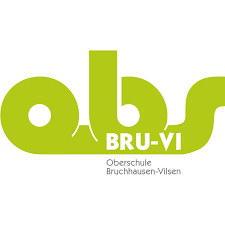 Oberschule Bruchhausen-VilsenOberschule Bruchhausen-VilsenStand: 03.2018Schuleigener Arbeitsplan im Fach:           ENGLISCH                 Schuljahrgang:     8                             Zeitraum, z.B.:WoStdAngestrebte Kompetenzen (Schwerpunkte)Vereinbartes ThemaBezug zu Methoden- und Medienkonzept (Einführen/Üben von…)Regionale Bezüge/Lernorte und ExperteneinsatzFächerübergreifende Bezüge Sommerferien bis Herbstferien14L, S, I, RInformationen über New York versteheninteressante Orte einer Stadt präsentierenIn ein fremdes Land gehen (Immigration)Unit 1:Gateway NYCcomparing spelling and writing in British and Americanpresenting NYC landmarksPoster about an American cityInternet researchThe United States of America: History, Geography, Politics, culture, activities, sightsGSW: historische, geographische und politische Informationen über die Vereinigten Staaten von AmerikaSommerferien bis Herbstferien14L, S, I, RInformationen über New York versteheninteressante Orte einer Stadt präsentierenIn ein fremdes Land gehen (Immigration)Unit 1:Gateway NYCcomparing spelling and writing in British and Americanpresenting NYC landmarksPoster about an American cityInternet researchThe United States of America: History, Geography, Politics, culture, activities, sightsGSW: historische, geographische und politische Informationen über die Vereinigten Staaten von AmerikaHerbstferien bis Zeugnisferien13L, S, R, W, IInformationen über den Mittleren Westen verstehendas Schulleben in den USA und in Deutschland vergleichenüber Schülerjobs sprechenUnit 2: Teens in the Midwestwriting a comparison about German and American schoolsdialogues about student jobs1-minute-speechThe United States of America: History, Geography, Politics, culture, activities, sightsGSW: historische, geographische und politische Informationen über die Vereinigten Staaten von AmerikaHerbstferien bis Zeugnisferien13L, S, R, W, IInformationen über den Nordosten der USA versteheneinen Text ausdrucksstark vorlesenseine Meinung sagen und begründenThanksgivingUnit 3: In the Northeastdramatic readinggiving opiniontalk showwriting a summaryThe United States of America: History, Geography, Politics, culture, activities, sightsGSW: historische, geographische und politische Informationen über die Vereinigten Staaten von AmerikaZeugnisferien bis Osterferien18L, R, S, I, WInformationen über Kalifornien und den Westen der USA versteheneine Region präsentierenüber Trends sprecheneinen Text über Goldrausch verstehenUnit 4: California dreamsmaking an addescribing cartoonstalking about trends and giving opinionwrite a blogThe United States of America: History, Geography, Politics, culture, activities, sightsGSW: historische, geographische und politische Informationen über die Vereinigten Staaten von AmerikaOsterferien bis Sommerferien16L, R, S, W, I, VInformationen über die Südstaaten der USA verstehenÜber Einflüsse verschiedener Kulturen im täglichen Leben sprechen Andere über Freizeitaktivitäten informieren mit Hilfe von reported speechCivil rights movement und RassismusUnit 5: Southern lifetalking about culture and preparing a short presentationmediating and translation skillsviewing skills e.g. Selma The United States of America: History, Geography, Politics, culture, activities, sightsGSW: historische, geographische und politische Informationen über die Vereinigten Staaten von Amerika